Boekje open A4 gesloten A5 :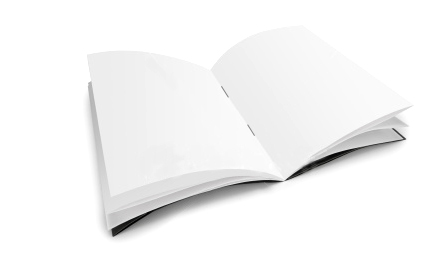 Dit bestand is opgemaakt op A5 formaat.Je kan de pagina’s doorlopend onder elkaar opstellen.Wij gieten ze dan in booklet vormEen boekje telt altijd 4 pagina’s per velJe moet dus altijd een veelvoud hebben van 4 pagina’s.Er kunnen blanco pagina’s toegevoegd worden om een veelvoud van 4 te bekomen.Vb. de binnenkant van de kaft, of achteraan het boekje.Wij gebruiken hier lettertype 12.Dat is de meest gebruikte grootte voor tekstEr kunnen pag. in kleur zijn, gecombineerd met pag. in zwart witDe kaft kan op iets dikker, wit of gekleurd papier (160 gr ) geprint worden.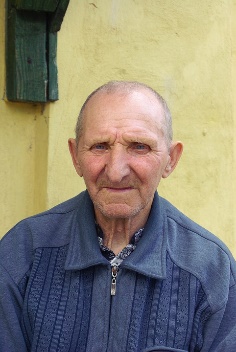 Om een foto gemakkelijk te positioneren zet je de foto best				‘voor tekst’ : Foto selecterenOpmaakTekstterugloopVoor tekst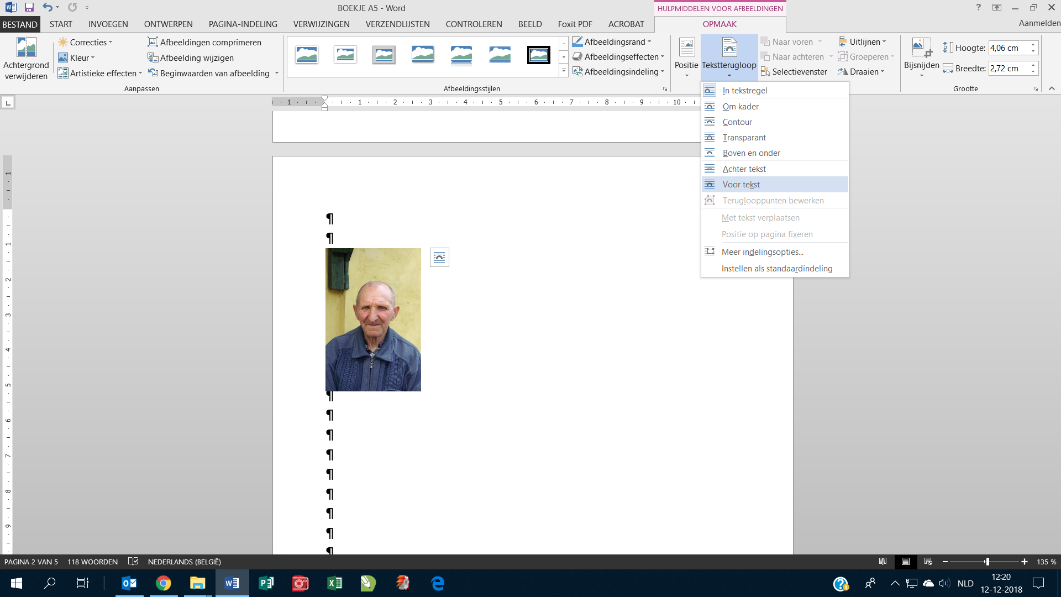 Heb je nog vragenStuur ons dan een mailtje of geef ons een belletjeHet Alkopie team 